Ex. 3                                   A2                             ShoppingRead the text and answer the questions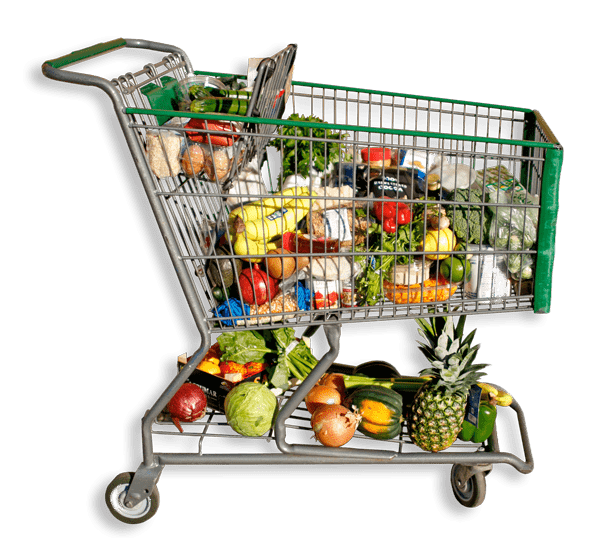 John went to the supermarket yesterday. He bought lots of things. He bought a carton of milk, sugar and fruit but he didn’t buy any oranges as there were none left. Also, he got some tea and chocolate.When he left the supermarket, he realized that he had forgotten to buy bread and lemons.	e.g. He bought                                                                  milk       1. He bought                                                                   ---------------------------------------------2.  He didn’t buy                                                              --------------------------------------------3. He bought                                                                   ----------------------------------------------4.  He also got                                                                  -----------------------------------------------5. But he forgot to buy                                                 ------------------------------------------------Name: ____________________________    Surname: ____________________________    Nber: ____   Grade/Class: _____Name: ____________________________    Surname: ____________________________    Nber: ____   Grade/Class: _____Name: ____________________________    Surname: ____________________________    Nber: ____   Grade/Class: _____Assessment: _____________________________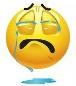 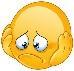 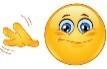 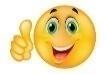 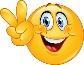 Date: ___________________________________________________    Date: ___________________________________________________    Assessment: _____________________________Teacher’s signature:___________________________Parent’s signature:___________________________